2009年度 福祉車輌助成事業公益財団法人 日本財団　車いす対応車（普通車）の整備　ハイエース社会福祉法人 新城福祉会　レインボーはうす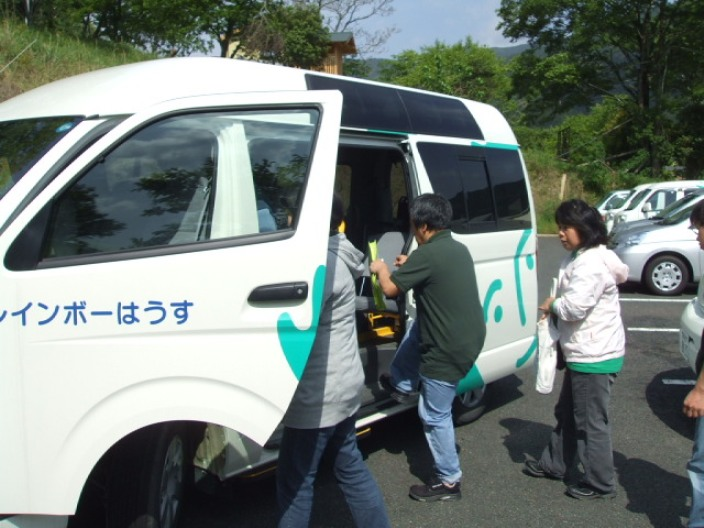 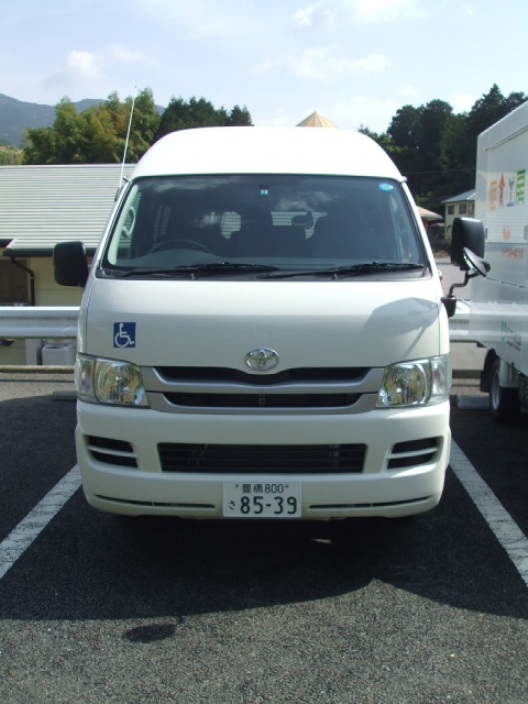 